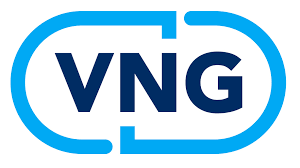 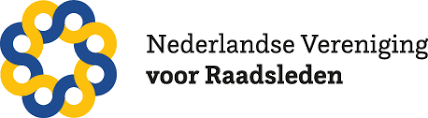 Stappenplan ‘Naar een eenduidig functieprofiel voor de griffier’juli 2022De griffier is de belangrijkste adviseur van de gemeenteraad. Om er voor te zorgen dat de gemeenteraad goed en krachtig in positie komt, is het belangrijk dat de griffiers in ons land een stevige  en gelijkwaardige positie hebben. Het bestuur van de VNG heeft daarom ingestemd met het gebruik van een generiek functieprofiel voor de griffier, zoals vastgelegd in het advies ‘Op weg naar gelijkwaardige verhoudingen’. De gemeenteraad is werkgever van de griffier en voert deze taak uit via de werkgeverscommissie. Dit stappenplan geeft aan langs welke weg gemeenteraden en werkgeverscommissies dit profiel kunnen invoeren.Stap 1 - De basis: Het belang van de griffier als rechterhand van de raad: https://www.raadsleden.nl/raadsacademie/goede-raad/de-griffier-als-rechterhand-van-de-raadZie ook: https://youtu.be/ryKTDZ2wHqA De raad als werkgever van de griffier: https://www.raadsleden.nl/sites/www.raadsleden.nl/files/documenten/de_griffier_als_rechterhand_van_de_raad2.pdf Stap 2 – Functieprofiel:De gemeenteraad neemt kennis van het generiek functieprofiel in het advies ‘Op weg naar gelijkwaardige verhoudingen’ en geeft de werkgeverscommissie opdracht hiermee aan de slag te gaan. Zie de VNG Ledenbrief over dit onderwerp: <LINK>Stap 3 – Werkgeverstaak van de gemeenteraad De werkgeverscommissie voert de werkgeverstaak uit op basis van ‘de tien treden voor goed werkgeverschap’: https://www.raadsleden.nl/raadsacademie/ondersteuning/tien-treden-van-goed-werkgeverschap Stap 4 – Toepassing van functieprofielDe werkgeverscommissie betrekt bij de uitvoering van de werkgeverstaak het profiel in ‘Op weg naar gelijkwaardige verhoudingen’ en onderneemt daartoe de volgende stappen:Het bestaande profiel van de griffier wordt aangepast in de huidige raadsperiode, met als uitgangspunt de tekst van het profiel in ‘Op weg naar gelijkwaardige verhoudingen’.Wanneer er in deze raadsperiode een vacature ontstaat voor raadsgriffier, gebruikt de raad/werkgeverscommissie dit profiel. Bij het gebruik van het profiel wordt de griffier op voet van gelijkwaardigheid ingeschaald en vindt waar nodig een functiewaardering plaats.Het VNG-bestuur roept alle partijen op die werken met salarissystemen voor de griffier gebruik te maken van dit profiel. Nadere informatie:VNG Klantcontactcentrum: 070 - 3738393 of email: info@vng.nlNederlandse Vereniging voor Raadsleden: 070 – 3738195 of email: info@raadsleden.nl